Герасимова Е.В. учитель матемтаики-информтиаки МБОУ СОШ №2Контрольная работаСистемы счисления.Вариант 1.1. Перевести следующие числа в десятичную систему счисления:а) 1101112б) 563.448в) 1C4.A162. Перевести следующие числа из "10" с.с в "2", "8", "16" с.с.:а) 46310б) 1209103. Перевести следующее число из "10" с.с в "2", "8", "16" с.с. (точность вычислений - 5 знаков после точки):а) 0.345104. Перевести следующие числа в двоичную систему счисления:а) 1725.38б) 7B.A165. Перевести следующие числа из одной системы счисления в другую:а) 11011001.010112  "8" с.с.
б) 1101111101.01011012  "16" с.с. 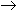 в) 312.78  "16" с.с.     г) 5B.F16  "8" с.с.       Герасимова Е.В. учитель матемтаики-информтиаки МБОУ СОШ №2Контрольная работаСистемы счисления.Вариант 2.1. Перевести следующие числа в десятичную систему счисления:а) 101101112б) 721.358в) 1В4.A162. Перевести следующие числа из "10" с.с в "2", "8", "16" с.с.:а) 36210б) 3925103. Перевести следующее число из "10" с.с в "2", "8", "16" с.с. (точность вычислений - 5 знаков после точки):а) 0.7254. Перевести следующие числа в двоичную систему счисления:а) 341.38б) 3D2.C165. Перевести следующие числа из одной системы счисления в другую:а) 1011110.11012  "8" с.с. 
б) 110101000.1001012  "16" с.с.в) 51.438  "16" с.с.г) D4.1916  "8" с.с.